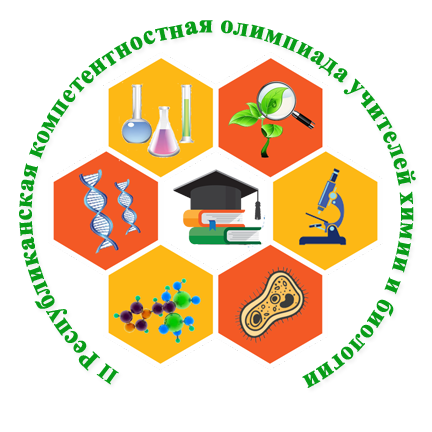 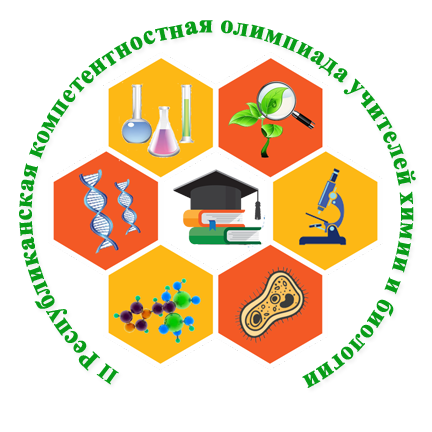 11 марта (среда)Главный корпус БГУ (г. Улан-Удэ, ул. Смолина, 24 а)12 марта (четверг)Программа cтажировочных площадок для учителей химии«СОВРЕМЕННЫЕ ПОДХОДЫ К ПРЕПОДАВАНИЮ ХИМИИ В УСЛОВИЯХ РЕАЛИЗАЦИИ ФГОС ООО»МАОУ «ФМШ № 56» г. Улан-УдэМАОУ «СОШ №49» г. Улан-УдэПрограмма  cтажировочных площадок для учителей биологии«ЭФФЕКТИВНЫЕ МЕТОДЫ ФОРМИРОВАНИЯ ЕСТЕСТВЕННОНАУЧНОЙ ФУНКЦИОНАЛЬНОЙ ГРАМОТНОСТИ У УЧАЩИХСЯ»Российская гимназия № 59 г. Улан-УдэПрограмма стажировочных площадок для учителей биологии «МЕТАПРЕДМЕТНЫЕ СВЯЗИ В ПРОФЕССИОНАЛЬНОЙ ОРИЕНТАЦИИ СТАРШЕКЛАССНИКОВ ПРИ ОБУЧЕНИИ НАУЧНО-ЕСТЕСТВЕННЫМ ДИСЦИПЛИНАМ»МБОУ СОШ № 51 г. Улан-Удэ13 марта (пятница)СОШ № 63 (г. Улан-Удэ, 113 кв.)ДЛЯ ЗАМЕТОКВремяМероприятиеМесто проведения09:00-09:30Регистрация участников09:30-10:00Открытие Олимпиады0331 ауд.10:00-14:00I (теоретический) тур учителей химии0331 ауд.10:00-14:00I (теоретический) тур учителей биологии0331 ауд.14:00-15:00ОбедСтоловая БГУ 15:00-16:00Работа жюриДеканат ФБГиЗ,деканат химического факультета15:00-16:00Экскурсия в Центр дополнительного образования детей «Дом научной коллаборации» (ДНК) и по факультетамГлавный корпус БГУ ВремяМероприятиеМесто проведения10:00-13:00Стажировочные площадки для учителей химии:  - «Современные подходы к преподаванию химии в условиях реализации ФГОС ООО».открытые уроки;мастер-классы;презентация учебно-методических разработокМАОУ «ФМШ №56», МАОУ «СОШ №49»10:00-13:00Стажировочные площадки для учителей биологии:- «Эффективные методы формирования естественнонаучной функциональной грамотности у учащихся»;- «Метапредметные связи в профессиональной ориентации старшеклассников при обучении научно-естественным дисциплинам». открытые уроки;мастер-классы;презентация учебно-методических разработокМБОУ «РГ №59», МБОУ «СОШ №51»13:00-14:00ОбедСтоловая школ14:00-15:30Объявление результатов I (теоретического) тураГАУ ДПО РБ «БРИОП»14:00-15:30Разбор заданий по химии. Апелляция. Жеребьевка.27 аудитория14:00-15:30Разбор заданий по биологии. Апелляция. Жеребьевка. 22 аудитория 14:00-15:30Выставка учебно- методической литературы для учителей химии и биологии. Фойе ГАУ ДПО РБ «БРИОП», 2 этаж15.30-17.00Тренинговое занятие «Как не допустить профессионального выгорания», для учителей биологии - Конференц- залдля учителей химии – Актовый зал ГАУ ДПО РБ «БРИОП»Бадиев И.В., доцент, к.псих.наук.Гармаева Т.В., доцент к.псих.наук. ВремяМероприятиеКлассМесто проведенияОтветственный9-50 – 10-00Регистрация участников-каб.30710-00 –10-40«Основные подходы к формированию естественнонаучной функциональной грамотности  учащихся»Открытый урок обобщения и систематизации знаний  «Кислородсодержащие органические соединения»10акаб.307Цыренова Р.В., учитель химии высшей категории10-45 –11-15Самоанализ урока.Кабинет химии «Образовательная среда для учащихся и рабочее место  учителя по химии»-каб. 307Цыренова Р.В., учитель химии высшей категорииКофе-брейккаб. 11811-35 –12-20«Современные подходы к преподаванию химии»мастер-класс «Конструирование урока в МЭШ»-каб. 115Цыренова Р.В., учитель химии высшей категории12-25 –12-45Методический семинар«Методические разработки по подготовке к ЕГЭ по химии»-каб.№307Цыренова Р.В., учитель химии высшей категории12-45 –13-00Круглый столПодведение итогов семинара. Рефлексия-каб.№307Цыренова Р.В., учитель химии высшей категорииОбедстоловаяВремяМероприятиеКлассМесто проведенияОтветственный9.50-10.00Регистрация участников-каб.1510.00-10.15Приветственное слово Попова Л.В. директор МАОУ «СОШ №49» г. Улан-Удэ10.15-10.40«Учебно-методические разработки учителя химии»Из опыта работы-каб.15Коняев И.И., учитель химии,Франтенко Н.В., учитель химии10.40-11.20«Основные подходы к формированию естественнонаучной функциональной грамотности учащихся»Открытый урок биологии «Решение качественных и расчетных задач»9вкаб.15Коняев И.И., учитель химии 11.30-12.00Самоанализ урока-каб. 15Коняев И.И., учитель химии12.00-12.45«Современные подходы к преподаванию химии»Мастер-класс «Организация и проведение современного урока химии в контексте ФГОС»-каб. 15Франтенко Н.В., учитель химии12.45-13.00Подведение итогов работы площадки. Рефлексиякаб.1513.00-14.00ОбедстоловаяВремяМероприятиеКлассМесто проведенияОтветственный9.30-10.00Регистрация участников-в фойе гимназии10.00-10.15Приветственное слово директора гимназии Бугдашкиной Е. А.Обзор по теме «Формирование и оценка функциональной грамотности у учащихся»-каб.6Ханхабаева И.М., зам. директора по НМР.10.20-11.00«Основные подходы к формированию естественнонаучной функциональной грамотности учащихся»Открытый урок биологии «Кожа – орган терморегуляции»8бкаб.6Карпова Л.Г., учитель биологии11.00-11.20Самоанализ урока-каб. 6Карпова Л.Г., учитель биологии11.30-12.00«Формирование функциональной грамотности через проектно-исследовательскую деятельность»Стендовая презентация проектных и исследовательских работ учащихся.3, 5, 11паркетный залКарпова Л.Г., учитель биологии12.00-12.30«Межпредметный подход к формированию креативного мышления у учащихся средней школы» Мастер-класс «Формула жизни»6каб.6Цыдыпова Е.Б.учитель русского языка и литературы,Карпова Л.Г., учитель биологии12.30-13.00Круглый стол -каб.6Ханхабаева И.М., зам. директора по НМР.,Карпова Л.Г., учитель биологии13.00-14.00Обедстоловая ВремяМероприятиеКлассМесто проведенияОтветственный9.30-10.00Регистрация участниковРекреация, 2 этаж, каб. 201Машанова О.В.10.00-10.15Приветственное слово директора школы № 51 Вежевич А.Е.Обзор по теме «Основные направления деятельности в области профессионального самоопределения школьников»каб.20110.20-11.00«Основные подходы к формированию естественнонаучной функциональной грамотности учащихся»Открытый урок биологии «Общая характеристика класса Насекомые»7акаб.201Танхаева М.М, учитель химии и биологии11.00-11.20Самоанализ урокакаб. 201Танхаева М.М, учитель химии и биологии11.30-12.00«Формирование креативного мышления у учащихся старшей школы через интерактивные методы»Интерактивная игра10,11 Каб.201Валяева С.Н.учитель биологии, Калгина С.В.учитель географии и экономики12.00-12.40«Метапредметные связи в профессиональной ориентации учащихся при обучении научно-естественным дисциплинам» Мастер-класс «Техпроцесс электролитического производства металлов. Расчет затрат производства»11акаб.201Листопад С.В.зам. директора по УВР, учитель химииКалгина С.В, учитель географии и экономики12.40-13.00Круглый стол каб.201Листопад С.В., зам. директора по УВР.,Валяева С.Н., учитель биологии13.00 -14.00ОбедстоловаяВремяМероприятиеКабинет проведения08:00-11:00II (экспериментальный) тур учителей химии (1 группа)каб. №42, 3 эт.08:00-11:00II (экспериментальный) тур учителей биологии (1 группа)каб. №25, 2 эт.08:00-11:00Разбор заданий по предмету «Химия» по ЕГЭ и ОГЭ (2 группа)каб. № 17, 2 эт.08:00-11:00Разбор заданий по предмету «Биология» по ЕГЭ и ОГЭ (2 группа)актовый зал11:00-11:10Переезд в корпус в 112 кв. СОШ № 63 (112 кв.), столовая11:10-11:50ОбедСОШ № 63 (112 кв.), столовая11:50-12:00Переезд в корпус в 113 кв.СОШ № 63 (112 кв.), столовая12:00-15:00II (экспериментальный) тур учителей химии (2 группа)каб. №42, 3 эт.12:00-15:00II (экспериментальный) тур учителей биологии (2 группа)каб. №25, 2 эт.12:00-15:00Разбор заданий по предмету «Химия» по ЕГЭ и ОГЭ (1 группа)каб. № 17, 2 эт.12:00-15:00Разбор заданий по предмету «Биология» по ЕГЭ и ОГЭ (1 группа)актовый зал15:00-16:00Работа жюрикаб. №42, 3 эт., каб. №25, 2 эт.15.00-16.00Интерактивная лекция «Креативность – навык XXI века», лектор к.п.н., доцент Гармаева Т.В. Актовый зал16:00 -17:00Закрытие олимпиадыАктовый зал